The Muslim Empires Map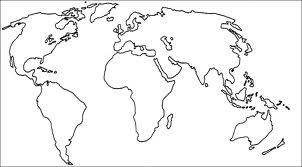 Create a legend in the bottom right corner of this sheet.Name the legend: “The Muslim Empires, late 17th Century”Add to your legend The Ottoman Empire, and assign a color.Add to your legend The Safavid Empire, and assign a color.Add to your legend The Mughal Empire, and assign a color.Color the map accordingly!Add anything else that will give context to the time and place.